МИНИСТЕРСТВО ПРОСВЕЩЕНИЯ РОССИЙСКОЙ ФЕДЕРАЦИИ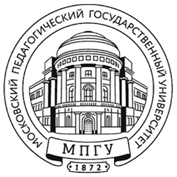 Федеральное государственное бюджетное образовательноеучреждение высшего образования«Московский педагогический государственный университет»(МПГУ)ИНСТИТУТ МАТЕМАТИКИ И ИНФОРМАТИКИИнформационное сообщениеМеждународная научно-практическая интернет-конференция«Актуальные проблемы методики обучения 
информатике и математике в современной школе»19–25 апреля 2021 годаУважаемые коллеги!Оргкомитет конференции приглашает вас принять участие в Международной научно-практической интернет-конференции «Актуальные проблемы методики обучения информатике и математике в современной школе», которая будет проводиться с 19 по 25 апреля 2021 года.Конференция проводится при поддержке Ассоциации развития педагогических университетов и институтов (АРПУИ).Цель проведения конференции: Обсуждение новых направлений в развитии теории и методики обучения информатике и математике в общеобразовательной школе, апробация результатов научно-исследовательской работы научных работников, преподавателей, аспирантов и студентов в области методики обучения информатике и математике в условиях современной информационной образовательной среды. Задачи проведения конференцииМеждународное научное сотрудничество со специалистами в области методики обучения информатике и математике в условиях современной информационной образовательной среды. Обмен опытом научно-исследовательской деятельности по методике обучения информатике, математике и информатизации образования.Активизация и привлечение к научно-методической работе научных сотрудников, преподавателей, аспирантов и студентов МПГУ, образовательных организаций Российской Федерации и других государств. Оргкомитет конференцииПредседатель:Каракозов С.Д. – директор института, доктор педагогических наук, профессор (МПГУ).Заместители председателя:Босова Л.Л. - заведующий кафедрой теории и методики обучения математике и информатике, доктор педагогических наук, доцент  (МПГУ);Василец С.И. - проректор по учебной работе, кандидат физико-математических наук, доцент (БГПУ)Члены оргкомитета:Боженкова Л.И. – профессор кафедры теории и методики обучения математике и информатике, доктор педагогических наук, профессор  (МПГУ);Егупова М.В. – профессор кафедры теории и методики обучения математике и информатике, доктор педагогических наук, доцент  (МПГУ);Кизимова Е.В. – и.о. генерального директора Ассоциации развития педагогических университетов и институтов (АРПУИ);Нателаури Н.К. – доцент кафедры теории и методики обучения математике и информатике, кандидат педагогических наук, доцент (МПГУ);Самылкина Н.Н. – профессор кафедры теории и методики обучения математике и информатике, кандидат педагогических наук, доцент (МПГУ);Федосов А.Ю. – профессор кафедры теории и методики обучения математике и информатике, доктор педагогических наук, доцент  (МПГУ);Фирстова Н.И. – профессор кафедры теории и методики обучения математике и информатике, кандидат педагогических наук, доцент  (МПГУ);Павлов Д.И. – старший преподаватель кафедры теории и методики обучения математике и информатике  (МПГУ) – ответственный секретарь конференции.На конференции планируется работа следующих секций:Теория и методика обучения информатике в школе.Теория и методика математического образования.Совершенствование профессионально-педагогической подготовки учителя математики и информатики.Педагогическая деятельность в условиях современной информационной образовательной среды.История образования в области математики и информатики: памятные даты (посвящается научному творчеству известных учёных России и других стран).Формы участия в конференциидоклад; обсуждение докладов на сайте конференции.Языки конференции: русский и английский.Этапы работы конференции:Прием заявок и докладов до 16.04.2021.Проведение конференции, обсуждение докладов – 19.04.2021 – 25.04.2021.Издание электронного сборника материалов конференции и размещение его на сайте конференции – июль 2021 года.Для участия в конференции следует до 16 апреля 2021 г. отправить на адрес 
tmomi-conf2021@yandex.ru заявку и статью.  Статьи участников конференции будут размещены в электронном виде на сайте конференции (http://news.scienceland.ru/), там же будет  организовано обсуждение вопросов по тематике конференции. Рассматриваться будут оригинальные, ранее не опубликованные и оформленные в соответствии с требованиями материалы. Оргкомитет оставляет за собой право отбора докладов. Материалы от аспирантов, магистрантов и студентов принимаются с письменной рекомендацией руководителя (в произвольной форме) или в соавторстве с руководителем.Публикация материалов доклада является электронной публикацией. Сборнику присваивается идентификационный код ISBN, УДК, ББК. Предполагается регистрация электронного варианта сборника конференции в реферативной базе данных РИНЦ.Лучшие доклады конференции по методике обучения информатике будут рекомендованы к публикации в журнале «Информатика в школе», входящем в Перечень ВАК.Организационный взнос не предусмотрен. Участие в конференции бесплатное.Справки по конференции можно получить по электронной почте 
tmomi-conf2021@yandex.ruТребования к оформлению материалов Просим обратить внимание, что при размещении статей оргкомитет оставляет за собой право изменения форматирования документа/ редактирования изображений.Статья должна иметь следующую структуру: Иллюстрации (фотографии, рисунки, схемы, графики, диаграммы, карты), вставленные в текст, сопровождаются подписями, например: рис. 1. Графические материалы, размещенные в тексте должны быть хорошего качества, понятны и читаемы, рекомендовано использовать иллюстрации с разрешением не менее 300 DРI. В тексте должны присутствовать ссылки на иллюстрации, например: (см. рис. 1). Все таблицы в тексте нумеруются и сопровождаются заголовками, в тексте на таблицу дается ссылка, например: (см. табл. 1). Размер шрифта – 13пт.Если в статье предполагается использование рисунков, необходимо, кроме добавления рисунков в сам документ, также прикрепить их отдельным(и) файлами.Пристатейные списки литературы оформляются в соответствии с требованиями ГОСТ Р 7.0.5—2008. «Библиографическая ссылка. Общие требования и правила составления». Библиографический список формируется в алфавитном порядке: сначала следуют русскоязычные источники, за ними литература на иностранных языках, ссылки на электронные  ресурсы включаются в общий список. Автор отвечает за достоверность сведений, точность цитирования и ссылок на источники и литературу.ОБРАЗЕЦ ОФОРМЛЕНИЯ СТАТЬИИванова М.С.,
кандидат педагогических наук, доцент,
Московский педагогический
государственный университет
Название статьиАннотация: текст.Ключевые слова: текст.Текст статьи Текст статьи Текст статьи Текст статьи Текст статьи Текст статьи Текст статьи Текст статьи Текст статьи Текст статьи Текст статьи Текст статьи Текст статьи Текст статьи Текст статьи Текст статьи …Список использованных источниковЛомоносов М.В. О воспитании и образовании. М.: Педагогика, 1991. 200 с.В библиографических списках фамилии авторов располагаются в алфавитном порядке и выделяются курсивом. Библиографическая запись должна содержать следующие сведения: автор/авторы, заглавие, место издания, год издания, количество страниц, например: Ломоносов М.В. О воспитании и образовании. М.: Педагогика, 1991. 200 с. Если книгу написали более четырех соавторов, в библиографическом описании оставляют только одну фамилию (первую), располагая ее после названия: Рекомендации по обогащению агролесомелиоративных комплексов кустарниками многоцелевого назначения / Семенютина А.В. и др. М., 1999. 130 с. Если описывается сборник статей, материалы конференции и т. д., то обязательно указывается редактор или составитель: Антология педагогической мысли России ХVIII в. / Сост. И.А. Соловков. М., 1995. 168 с. Блонский П.П. Психология младшего школьника / Под ред. А.И. Липкиной и Т.Д. Марцинковской. М., Воронеж, 1997. 234 с. При описании статьи в сборнике необходимо указывать автора, название статьи, название сборника, редактора или составителя, страницы, на которых расположена статья: Петренко Е.А. Взаимосвязь возрастных особенностей и компетенций в студенческом возрасте // Технологии построения систем образования с заданными свойствами: Материалы III Международной научно-практической конференции. 12–13 ноября 2012 г. / Под ред. А.А. Вербицкого. М., 2012. С. 273–275. При описании статьи в журнале указывается год издания, номер журнала, страницы, на которых расположена статья: Андреев А.Л. Гуманитарный цикл в техническом вузе и интеллектуальные среды // Высшее образование в России. 2014. № 4. С. 112–115. Ссылка на диссертацию должна оформляться по следующему образцу: Власов Д.В. Геохимия тяжелых металлов и металлоидов в ландшафтах Восточного округа Москвы: Дис. … канд. геогр. наук. М., 2015. Ссылки на публикации в электронных СМИ или на сайтах приводятся в общем библиографическом списке по автору или заглавию публикации с обязательным указанием адреса, где эта публикация размещена, и датой проверки наличия ресурса: Концепция развития поликультурного образования. URL: http://www.monrk.ru/index.php/halmgkelnmenu/npbasekalmmenu/item/335- poly_cult_koncept_ mat.html (дата обращения: 02.05.2016). Звездова А.Б. Компетентностный подход в высшем профессиональном образовании. URL: http://www.miep.edu.ru/uploaded/zvezdova_oreshkin.pdf (дата обращения: 19.06.2016). Библиографические ссылки в тексте приводятся непосредственно после фрагмента, требующего ссылки, при помощи порядкового номера (номер в библиографическом списке) в квадратных скобках. При прямом цитировании обязательно указывается номер страницы источника. Ссылка на страницу отделяется от ссылки на источник запятой: [1, с. 25] или [5, л. 3 об.] Если в квадратных скобках одновременно приводятся ссылки на несколько источников, они отделяются друг от друга точкой с запятой: [1, с. 26; 5, с. 17].СВЕДЕНИЯ ОБ АВТОРАХавтор(ы) (ФИО)полужирный, выравнивание по правому краю, 14 птаффилиация (степень, звание, должность с указанием места работы)выравнивание по правому краю, 14 птназваниеполужирный, выравнивание по центру, 16 птаннотация (на русс.яз)выравнивание по ширине, 14 птключевые слова (на русс.яз)выравнивание по ширине, 14 пттекст статьивыравнивание по ширине, 14 птсписок литературы (библиография)В библиографических списках, оформленных по ГОСТ Р 7.0.5—2008,  фамилии авторов располагаются в алфавитном порядке и выделяются курсивом.Сведения об авторахСодержание заявкиПоле для заполненияФ.И.О. (полностью)Ученая степень, званиеНаименование организации, должность (полное и сокращенное)E-mailКонтактные телефоны (включая код населенного пункта)Название  статьиНазвание секцииСведения о научном руководителе (для студентов, магистрантов, аспирантов)Предоставляю своё согласие на обработку персональных данных сотрудникам ФГОБОУ ВО «МПГУ», указанных в сведениях об авторах, необходимых для организации Интернет-конференции, бессрочно.Перечень действий с персональными данными, на совершение которых даю согласие:Получение, обработка, передача персональных данных;Хранение персональных данных (в электронном виде и на бумажном носителе);Уточнение (обновление, изменение) персональных данных.СОГЛАСЕН